SZPITAL POWIATOWY W ZAWIERCIU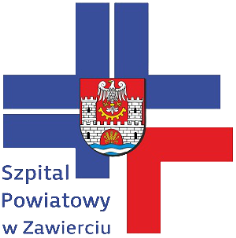 Zawiercie, dnia 07.12.2018 r.DZP/PN/81/2018Informacja o odrzuceniu oferty	Zamawiający – Szpital Powiatowy w Zawierciu ul. Miodowa 14, 42-400 Zawiercie, działając na podstawie art. 89 ust. 1 pkt 7 ustawy z dnia 29 stycznia 2004 r. Prawo zamówień publicznych  (tj. Dz. U. z 2018 r. poz. 1986) odrzuca w postępowaniu przetargowym pt. „Dostawa odczynników laboratoryjnych wraz z dzierżawą sprzętu – 7 pakietów” w pakiecie nr 5 ofertę firmy:BioMaxima S.A.Ul. Vetterów 520-277 Lublin.Uzasadnienie	Z upoważnienia art. 87 ust. 2 pkt 3 ustawy z dnia 29 stycznia 2004 r. Prawo zamówień publicznych  (tj. Dz. U. z 2018 r. poz. 1986), Zamawiający dokonał poprawy innej omyłki w formularzu asortymentowo-cenowym w pakiecie nr 5, polegającej na niezgodności oferty ze specyfikacją istotnych warunków zamówienia. Zamawiający wymagał w pozycji nr 16 stawki VAT 8%, podczas gry w ofercie podana została stawka VAT 23%. Wykonawca w terminie 3 dni od otrzymania zawiadomienia (pismem z dnia 29.11.2018 r.) nie wyraził zgody na poprawienie innej omyłki w pakiecie nr 5 w pozycji 16 na oferowany produkt.    Z tego powodu na podstawie art. 89 ust. 1 pkt 7 ustawy Pzp, oferta Wykonawcy w pakiecie nr 5 została odrzucona, gdyż Wykonawca w terminie 3 dni od dnia doręczenia zawiadomienia nie zgodził się na poprawienie omyłki, o której mowa w art. 87 ust. 2 pkt 3.  									Z poważaniemul. Miodowa 14, 42–400 Zawiercie
REGON: 276271110  |  NIP: 649-19-18-293
Certyfikat Jakości ISO 9001:2008, ISO 14001:2004, PN-N 18001:2004tel. (0 32) 67-40-361
www.szpitalzawiercie.pl
zampub@szpitalzawiercie.pl